28.3.2018 13:22Clear World – tm [tm.olomouclearworld.cz]Komu: Sylva Valachová<s.valachova@spseiostrava.cz>;Kopie: mirek.krska66@seznam.cz<mirek.krska66@seznam.cz>;INFO<info@clearworld.cz>;Re: storno fakturyDobrý den paní Valachová,potvrzuji  Vaší objednávku.Přeji hezké velikonoceS pozdravem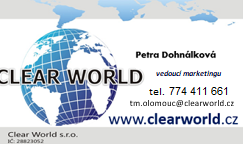 Dohnálková